ПРИЛОЖЕНИЕ № 2к постановлению администрациимуниципального образованиягород Краснодарот 19.11.2019 № 5287ГРАФИК проведения работ при осуществлении деятельности, для обеспечения которой устанавливается публичный сервитут, в случае установления публичного сервитута в отношении земель или земельных участков, находящихся в государственной или муниципальной собственности и не предоставленных гражданам или юридическим лицам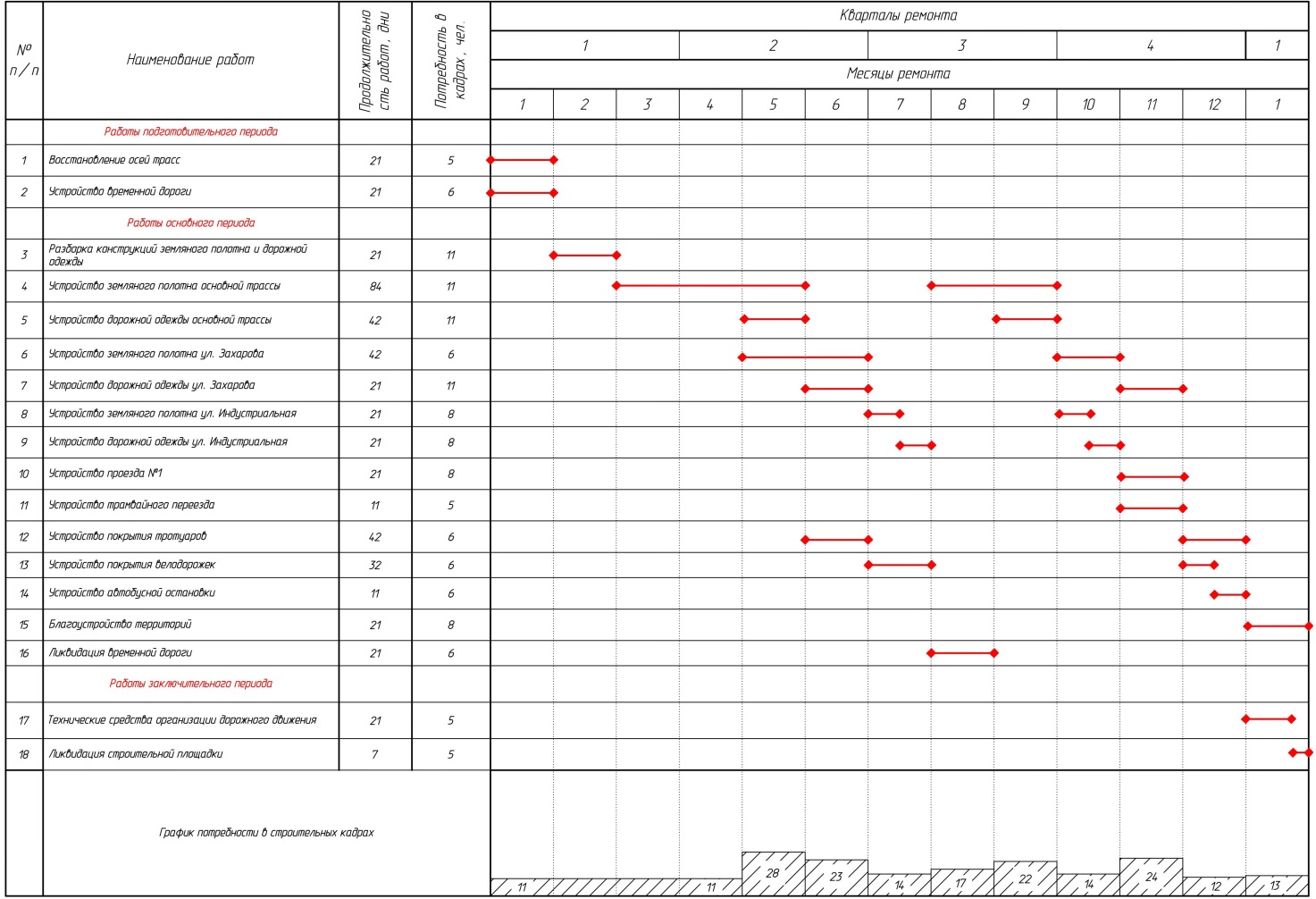 Исполняющий обязанности директора департамента муниципальнойсобственности и городских земельадминистрации муниципальногообразования город Краснодар						Ф.Н.Миримова 